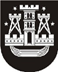 KLAIPĖDOS MIESTO SAVIVALDYBĖS TARYBASPRENDIMASDĖL atlyginimo dydžio už atlygintinai teikiamas paslaugas, vykdant Klaipėdos Vydūno gimnazijos kultūrinio ir meninio ugdymo programą, nustatymo2021 m. liepos 22 d. Nr. T2-184KlaipėdaVadovaudamasi Lietuvos Respublikos vietos savivaldos įstatymo 16 straipsnio 2 dalies 37 punktu, 18 straipsnio 1 dalimi ir Lietuvos Respublikos švietimo įstatymo 70 straipsnio 7 dalimi, Klaipėdos miesto savivaldybės taryba nusprendžia:1. Nustatyti atlyginimo dydį vienam asmeniui per mėnesį už atlygintinai teikiamas paslaugas, vykdant Klaipėdos Vydūno gimnazijos kultūrinio ir meninio ugdymo programą:1.1. 1–4 klasėse – 34,00 Eur;1.2. 5–8 klasėse – 21,00 Eur;1.3. I–IV klasėse – 10,00 Eur.2. Nustatyti, kad už paslaugas nemokama, jeigu: 2.1. šeima gauna socialinę pašalpą, mokamą pagal Lietuvos Respublikos piniginės socialinės paramos nepasiturintiems gyventojams įstatymą;2.2. mokinys nesinaudoja teikiamomis paslaugomis dėl ligos;2.3. mokinys nesinaudoja teikiamomis paslaugomis, mokyklai nevykdant ugdymo veiklos.3. Pripažinti netekusiu galios Klaipėdos miesto savivaldybės tarybos 2014 m. rugsėjo 15 d. sprendimą Nr. T2-202 „Dėl kainų už atlygintinai teikiamas paslaugas, vykdant meninio ugdymo programą Klaipėdos Vydūno gimnazijoje, patvirtinimo“.4. Nustatyti, kad šis sprendimas įsigalioja 2021 m. rugsėjo 1 d.5. Skelbti šį sprendimą Teisės aktų registre ir Klaipėdos miesto savivaldybės interneto svetainėje.Savivaldybės merasVytautas Grubliauskas